新 书 推 荐中文书名：《伪装的十条守则》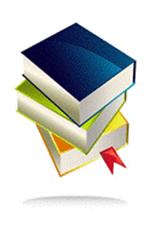 英文书名：TEN RULES FOR FAKING IT作    者：Sophie Sullivan出 版 社：St. Martin代理公司：ANA/Cindy Zhang页    数：待定出版时间：2021年1月代理地区：中国大陆、台湾审读资料：电子稿类    型：女性小说内容简介：    《西雅图夜未眠》（Sleepless in Seattle）遇上《单身女郎》（The Bachelorette），在这部有趣的小说中，一个有社交焦虑的电台节目制作人无意间在广播中说自己再也不想找男朋友了，而这一事故却让观众们决定帮助她找到真爱。    电台制作人艾弗丽·迪恩（Everly Dean）刚过完自己的生日，今年的生日比往年更加凄惨，创下历史新低。比生日更糟的是，她做了扁桃体切除术。比生日更糟糕的是，她那可爱却又鲁莽的父母（第一次）决定分手。但是发现你男朋友背着你跟他的助手搞在一起？是的，这种老套的情节简直令人不忍赘述。    但是没关系。这一年艾弗丽·迪恩一定会走运的！这一年，她一定不会让焦虑阻碍自己。这一年，她决定不再做自己父母婚姻生活中的烫手山芋。她要在今年把自己的播客想法告诉老板。    现在问题只有一个。她的老板克里斯（Chris）实在是太过可爱了。（他为什么非要这么可爱？）他也非常尊重她，甚至有点儿疏远了。（这意味着他很讨厌她，对吧？还是说这种想法又是焦虑在作祟？）哦，还有史黛西（Stacey）——艾弗丽最好的朋友，也是她的节目的DJ——在艾弗丽抱怨“毒蛇西蒙”（也就是她的前男友）时忘了把麦克风静音。这么看来，她面临的问题或许不只是一个……    突然间，人们开始排起队地想要和她约会；她的粉丝们为他们最喜欢的约会对象投票（自我提醒：永远不要走出家门了）；与此同时，她在自己和克里斯之间感受到的火花很可能是相互的。对于一个自认为是逃避比赛奥林匹克冠军的女人来说，这真是一件棘手的事情。她得装模作样，直到把这一切熬过去。    或许她要列一个有三条规则的清单（这几乎算不上是个单子）。    五条规则（没人喜欢奇数）。    那就干脆列出伪装的十条规则吧。    因为有时候，制定规则可以在你最不期待的时候帮你找到幸福。作者简介：苏菲·沙利文（Sophie Sullivan）是一位加拿大作家，同时也是一位吃饼干、喝健怡百事可乐、热衷迪斯尼的人，这个她喜欢阅读和写浪漫小说几乎是同等程度的。她也是一名教师，除了写作，她会用业余时间和她的家人一起重看《老友记》（Friends）。《伪装的十条守则》（TEN RULES FOR FAKING IT）是她创作的第一部浪漫喜剧，不过她用另一个笔名乔迪·霍尔福德（Jody Holford）已经练习着创作过一些爱情故事了。谢谢您的阅读！请将回馈信息发至：张滢（Cindy Zhang）安德鲁﹒纳伯格联合国际有限公司北京代表处北京市海淀区中关村大街甲59号中国人民大学文化大厦1705室, 邮编：100872电话：010-82504506传真：010-82504200Email: Cindy@nurnberg.com.cn网址：www.nurnberg.com.cn微博：http://weibo.com/nurnberg豆瓣小站：http://site.douban.com/110577/微信订阅号：ANABJ2002